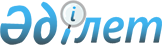 Сайрам аудандық мәслихатының 2009 жылғы 27 қаңтардағы № 14-169/ІV "Сайрам 
ауданының базарларында және арнаулы салық режимінің қызметі дүркін-дүркін 
сипатта болатын бір жолғы талон құнын белгілеу туралы" шешіміне өзгерістер 
енгізу туралы
					
			Күшін жойған
			
			
		
					Оңтүстік Қазақстан облысы Сайрам аудандық мәслихат сессиясының 2010 жылғы 31 мамырдағы N 32-294/IV шешімі. Оңтүстік Қазақстан облысы Сайрам ауданының Әділет басқармасында 2010 жылғы 18 маусымда N 14-10-142 тіркелді. Күші жойылды - Оңтүстік Қазақстан облысы Сайрам аудандық мәслихатының 2012 жылғы 21 желтоқсандағы № 13-86/V Шешімімен      Ескерту. Күші жойылды - Оңтүстік Қазақстан облысы Сайрам аудандық мәслихатының 2012.12.21 № 13-86/V Шешімімен.

      Қазақстан Республикасының 2008 жылғы 10 желтоқсандағы "Салық және бюджетке төленетін басқа да міндетті төлемдер туралы" Қазақстан Республикасының кодексін (Салық кодексі) қолданысқа енгізу туралы" Заңының 36-бабының 6-тармағына сәйкес, Сайрам аудандық мәслихаты ШЕШТІ:



      1. "Сайрам ауданының базарларында және арнаулы салық режимінің қызметі дүркін-дүркін сипатта болатын бір жолғы талон құнын белгілеу туралы" Сайрам аудандық мәслихатының 2009 жылғы 27 қаңтардағы № 14-169/ІV (нормативтік құқықтық актілерді мемлекеттік тіркеу Тізілімінде 14-10-112 нөмірмен тіркелген, 2009 жылғы 13 наурыздағы «Мәртөбе» газетінің № 8 санында жарияланған) шешіміне мынадай өзгерістер енгізілсін:



      1-қосымшадағы:

      12 жолдардағы «100» сандары «150» сандарымен ауыстырылсын;

      13 жолдардағы «50» сандары «75» сандарымен ауыстырылсын.



      2. Осы шешім алғаш ресми жарияланғаннан кейін күнтізбелік он күн өткен соң қолданысқа енгізіледі.      Сессия төрағасы                            С.Абдуллаев      Аудандық мәслихаттың хатшысы               Т.Төлендиев
					© 2012. Қазақстан Республикасы Әділет министрлігінің «Қазақстан Республикасының Заңнама және құқықтық ақпарат институты» ШЖҚ РМК
				